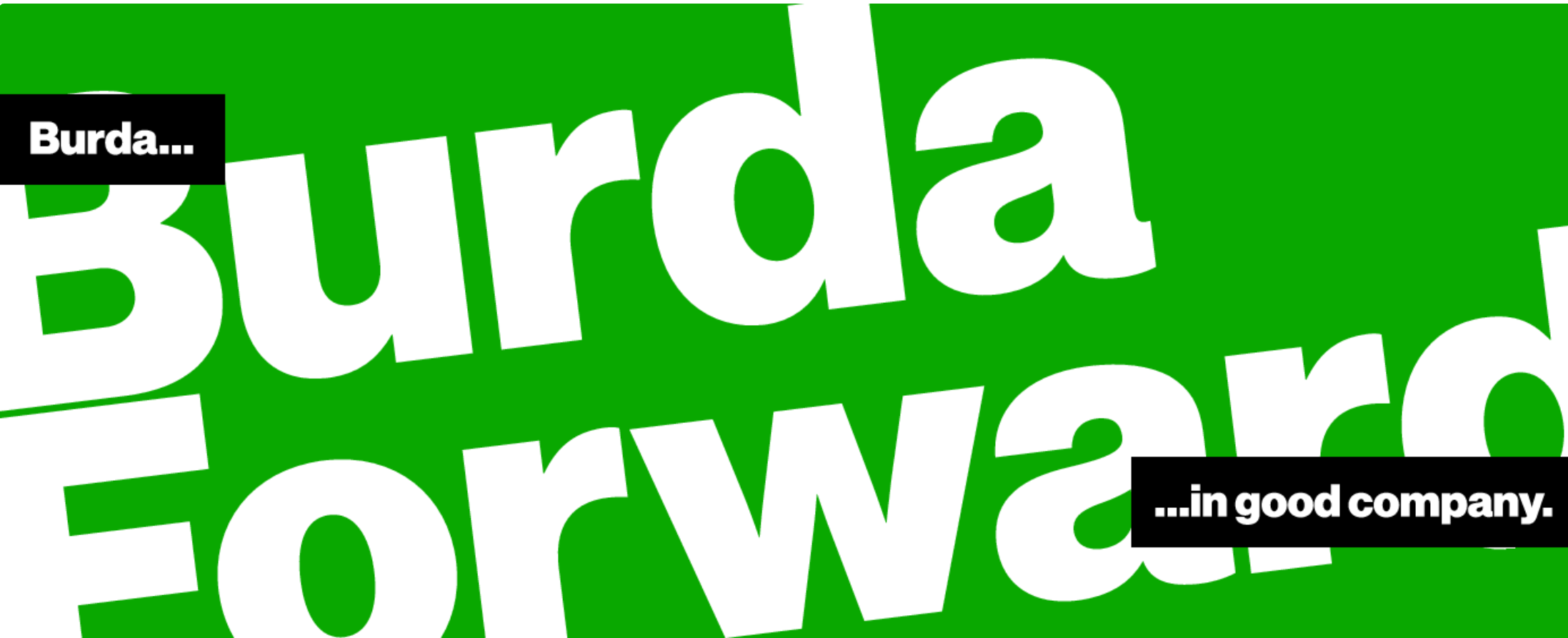 Senior Backend Developer (m/f/x) at BurdaForward ItaliaAre you a Clean Coder (m/f/x)? Do you like writing code but you are no code monkey? Do you know how Chuck Norris can Unit Test entire applications with a single assert? Then apply for your new potential job at our product and development site in Bari. Does this sound interesting to you? Then apply for your new potential job at our product and development site in Bari. What you can expect from us...You are responsible for the development of the backend for our Finanzen100 Apps and website – one of the most      popular finance portals in GermanyDesigning and engineering of software components in close collaboration with Product Management, UX,       Design,and of course your co-developersWorking on a product and not on projectsOur goal is to create products that not only work but are fun to usePermanent employment in a future proof environmentWhat we would expect from you...You have experience in the development of websites with agile development processesYou have good knowledge of AWS, JavaEE, Kotlin, PostgreSQL, MySQL, Spring, nodeJS, GIT, Juni, Mockk, Docker,        Linux, TomcatYou have a good understanding of REST-APIsYou have a high willingness to learn and are enthusiastic about new technologies and toolsYou can speak and write in English fluently and enjoy working in an international environmentYou have an Italian work or residence permitWhat we can offer you...A permanent employment contract with a competitive RALSmart Working - we believe in flexibility when it comes to choosing where you deliver top-notch workMobile first! Every employee receives a smartphone and laptop for private and professional use.       You can choose between Mac or Windows deviceWe Care! We provide lunch vouchers, fruits, water and coffee in all our officesA sunny office located in the center of Bari Contact HR Bari :Phone    +39 339 773 22 03 Mailto :  bari@burda-forward.de